Események, liturgikus programokEseménynaptár07.11-16 Ákos atya szabadságon 07.21 Szentségimádási nap A hét ünnepeiHétfő: Portugáliai Szent ErzsébetKedd: Zaccaria szent Antal Mária áldozópap Szerda: Goretti Szent Mária szűz, vértanúSzombat: Zhao Rong Szent Ágoston áldozópap és társai, vértanúkSzentmisék, liturgikus templomi események  Vasárnap: 8.45 + Édesanya                    10.00 Rózsafüzér társulat tagjaiért                    18.30  + családtagok   Hétfő:        7.00 Andrea Kedd:         18.30 A magyar nép megtéréséért   Szerda:       7.00 + Dávid  Csütörtök:  18.30 + Tamás, Csaba, Róbert, Enikő   péntek:      nem lesz szentmise    Szombat:   18.30 + cserkészek (Lőw Gergő)Temetés: 07.06. 10.30 Cinkota Gunde Ákosné                    07.07 10.00 Templom Dénes JózsefKeresztelő: 07.10 Farkas Fanni;  Kótai Róbert Esküvő: 07.09. 16.30 Balogh Dávid – Rödönyi Laura    HirdetésekMinden csütörtökön, a szentmise után fél órás szentségimádást tartunk. A héten pénteken, 8-án, nem lesz szentmise. A július 11-ei héten:11-én 7.00 Szentmise12-én 18.30 igeliturgia, 13-án 7.00 igeliturgia14-én 18.30 igeliturgia15-én nem lesz szentmise Augusztus 9-13.    	Családos tábor Gondolatok a mai naphozMenjetek, és hirdessétek Isten országa örömhírét! Lukács evangéliumának érdekessége, hogy nem csak az apostolok küldetéséről beszél. Jézus más hetvenkét tanítványt is elküld maga előtt, hogy hirdessék üzenetét. Eszköztelenül küldi őket. Vagyis nem a maguk erejében, okosságában bízva, hanem a Szentlélek erejében kell a feladatot tejesíteni. Mennyi aggodalom lehet bennünk: Tudok-e tanúságot tenni Urunkról? A mai evangélium segít, hogy azt adjuk, amink van, a többit bízzuk a Lélekre. De azt tegyük bátran! Nyitott szívvel járva fedezzük fel, hol van lehetőségem tanúságtételre. Ahogy Péter apostol levelében olvassuk: Úgy élj, hogy kérdezzenek arról, mi a reménységed! A másik nehézség gyakran, hogy nem látható az eredmény. A mai evangélium ebben is segít. Annak örüljetek, hogy nevetek fel van írva a mennyben! Vagyis nem konkrét eredményeket vár Jézus, hanem hogy tegyük a dolgunkat, éljük keresztény életünket, amely így tanúságtevő életté válik.  Fülöp Ákos plébánosA rákosfalvai plébánia hírlevele belső használatra.Számlaszámunk: CIB bankműködés (egyházi adó): 11100104-19819019- 36000001Felelős kiadó Fülöp Ákos plébános„hogy életünk legyen és bőségben legyen”Évközi 14. vasárnap                                      2022. július 3.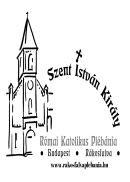 Jóságodról elmélkedünk, Istenünk, templomod belsejében. (Zsolt 47)Rákosfalvai Szent István Király Plébánia1144 Budapest, Álmos vezér tér 1. : 363-5976Honlap: rakosfalvaplebania.huEmail: iroda@rakosfalvaplebania.huLevelezőlista: rakosfalva@groups.ioPlébános: Fülöp ÁkosSzentmisék:  vasárnap:   8.45; 10.00; 18.30hétköznap: hétfő, szerda 7.00,                      kedd, csütörtök, péntek, szombat 18.30Irodai ügyelet: hétfő – szerda – péntek: 16.00-17.30                            kedd – csütörtök: 9.00-12.00Olvasmány: Iz 66, 10-14c Szolgáinak az Úr megmutatja segítő kezét. Szentlecke: Gal 6, 14-18 Urunk, Jézus keresztjével akarok dicsekedni. Evangélium: Lk 10, 1-12.17-20 Hirdessétek: elérkezett hozzátok az Isten Országa! 